The City School 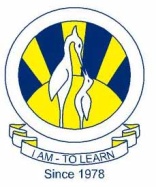 North Nazimabad Boys Campus Grade 11 Economics AssignmentTopic The Allocation of ResourcesDate: 25-06-2016Subject: EconomicsTeacher: Arshi Aqueel1  Deciding on an occupation is difficult for some individuals. There are so many factors that need to be taken into consideration. One of these is whether or not there is a trade union they can join.(a)  Describe the factors, other than possible membership of a trade union, which can affect an individual’s choice of occupation. [6](b)  Is it always true that individuals are paid more as they get older? [4](c)  Explain the benefits that an individual may get from being a member of a trade union. [4](d)  Discuss whether trade unions always have a harmful effect on the wider economy. [6]2  Money plays a significant role in all economies.(a)  Explain why it is better for individuals to use money rather than barter. [6] (b)  Describe the functions that commercial banks perform in an economy. [6](c)  Analyse why some individuals are more likely to borrow money than others. [83  The central bank and stock exchanges can perform important roles in economies.(a)  What is meant when it is stated that money performs the functions of (i)a medium of exchange  and (ii)a store of value? [4](b)  Explain the role a central bank can play in an economy. [6](c)  Discuss how important a stock exchange can be in encouraging firms to expand. [10]